سمینار تخصصی طراحی نیروگاه های فتوولتائیک با معرفی کاربردی انواع اینورترها – فرم ثبت نام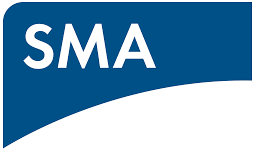 از شرکت کنندگان تقاضا می شود به منظور ثبت نام در سمینار، فرم زیر را تکمیل نموده و به همراه رسید پرداخت به آدرس ایمیل Info@ir-sma.ir ارسال نمایند.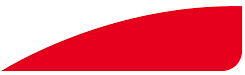 Contact Person   مشخصاتFirst NameنامLast Nameنام خانوادگیCompanyشرکتPositionسمتAddressنشانیCity/State/Zip Codeاستان/شهر/کدپستیCountryکشورTelephoneتلفن EmailایمیلFAXفکسDate of registeringتاریخ ثبت نام